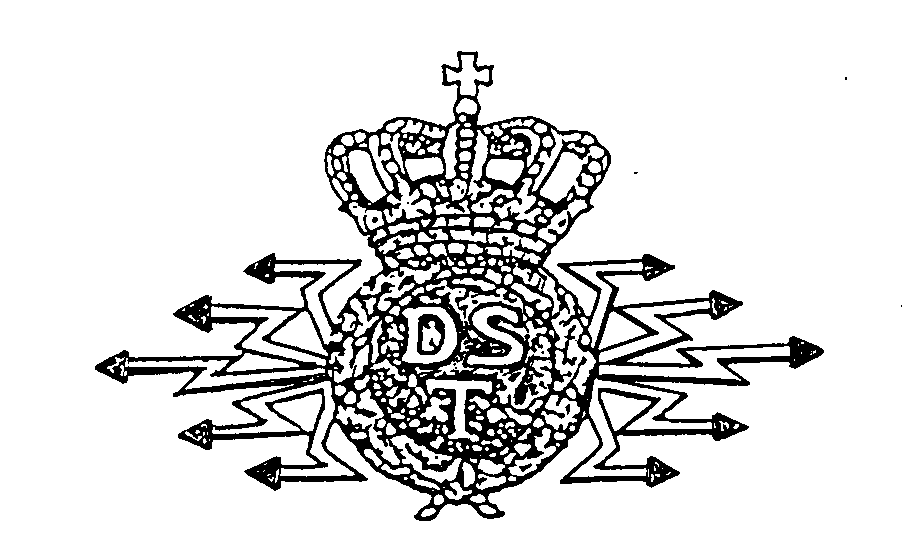 FORENING AF TELEPENSIONISTERReferat fra afholdt  generalforsamling i lokalerne i Slet , TDC foreningshuset.TIRSDAG den 5. april 2022 kl. 11.00.Lokalerne åbnede kl. 10.30. og generalforsamlingen startede kl. 11.00. Først fik vi budt velkommen til de ankomne og så fik vi overrakt Poul Sørensens gave fra januar.Dagsorden ifølge vedtægterne:Valg af dirigent – traditionen tro blev Jørn Hofman valgt.Bestyrelsens  beretning – formanden aflagde beretning som blev godkendt.Regnskab/Budget samt fastsættelse af kontingent -  ingen ændringIndkomne forslag   (skal fremsættes senest den 25. marts 2022) – ingen indkomne forslag.Valg til bestyrelsen. – På valg var Kirsten Madsen, Aage Jonassen, Inge-Marie Hald, Aage og Inge-Marie modtog genvalg og Kirsten blev erstattet af Karin Mikkelsen  Valg af bestyrelsessuppleanter. – Inger og Lisbeth modtog genvalg og som ny fik vi Tove Guldborg.  Valg af revisor. – det blev til genvalg af Frank KarlsenValg af revisorsuppleant. – ligeledes blev der genvalg af Jess Gejhede.Eventuelt – her blev der spurgt om, hvor vi skal hen på vores sommerudflugt og vi vil anbefale medlemmerne til at tænke på et godt sted og sende eventuelle udflugtsmål til bestyrelsenHerefter takkede Jørn for god ro og orden og så fik vi smørebrød fra den Glade Slagter i Tranbjerg.  Medlemsmøder i resten af 2022:Aarhus:					Aalborg:Lokal udflugt Aarhus den 3.5.2022 		møde 11.4.2022						Møde 9.5.2022Juni juli august ferie.				møde 8.8.2022Fælles sommerudflugt den 6.9.2022		fællesudflugt den 6.9.2022Møde 4.10.2022				møde 10.10.2022Møde 1.11.2022				møde 14.11.2022Julefrokost 6.12.2022				julefrokost 12.12.2022På bestyrelsens vegneIe HaldBestyrelsen består af: Ie Hald, Palle Aaskoven, Karin Mikkelsen, Aage Jonassen og Lars ChristensenSuppleanter: Lisbeth Dalskov. Inger Uhrenholt, Tove Guldborg Revisor: Frank Karlsen. Revisorsuppleant: Jess Gejhede.Lokaleadresse i Aarhus: Sletvej 2-4 TDC foreningshuset, 8310 Tranbjerg J.Lokaleadresse i Aalborg: Porthusgade, 9000 Aalborg.Hjemmeside: www.telepensionister.dk